中国水泥网中水网〔2019〕02号————————————————————————————————————2019中国水泥行业超洁净排放技术交流大会 [2019.5.30 郑州]改革开放40年来，国内水泥工业高速发展，2018年更是创下1546亿的行业利润新高，在行业形势大好的背景下，水泥行业已经摆脱以往依靠规模扩张的发展之路，迎来高质量发展阶段，而在此阶段中环保、排放问题尤为需要业内重视。
    作为体现行业社会责任的核心，同时也是践行“绿水青山就是金山银山”科学论断的切实需要，水泥行业有必要利用当前利润高涨创造的良好环境，加快环保升级步伐，全面推进绿色生产。为此，中国水泥网定于2019年5月29-30日召开“2019中国水泥行业超洁净排放技术交流大会”，诚邀政府主管领导、技术专家、科研单位、水泥企业、装备服务商等共聚一堂，探讨更高效，更经济的水泥行业超低排放实施方案，推动行业绿色可持续发展。【主办单位】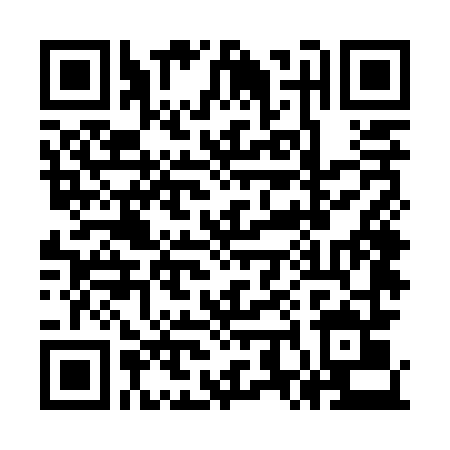 中国水泥网 www.Ccement.com【承办单位】西安西矿环保科技有限公司                                         码上报名【会议主题】环保升级 高质量发展【会议议题】1、解决氨逃逸最佳技术路径案例分享                                      2、氮氧化物深度治理技术与前端治理方案3、低氮燃烧器技术成功案例分享4、电、袋除尘如何实现超低排放5、低氨脱硝技术面临的主要问题及发展对策6、粉尘近零排放，滤袋选型应用7、水泥行业SNCR 脱硝成功案例分享8、水泥行业SCR 脱硝成功案例分享9、物理处理技术实现企业循环冷却水系统节本增效10、无组织排放扬尘治理技术解决方案11、烟气(CEMS)在线监测系统在水泥行业的应用12、袋装水泥装车智能化、无尘化解决方案探讨13、水泥窑二氧化硫超低排放治理技术14、噪声污染控制技术案例分享15、超低排放经典案例分享【大会议程】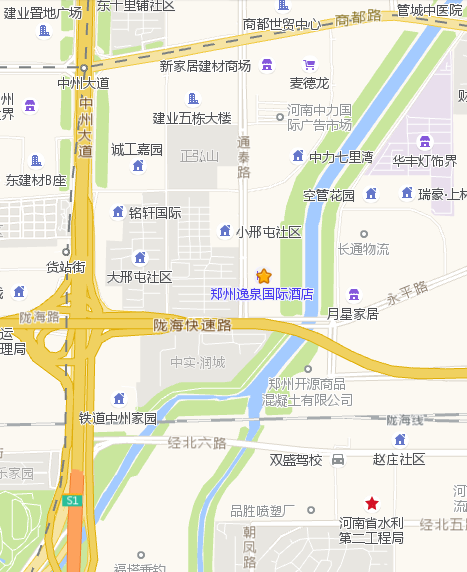 【时间及地点】时间：5月30日（29日全天报道）地点：郑州逸泉国际酒店地址：河南省郑州市商都路与通泰路交叉口向南700米【参会嘉宾】各大水泥企业、装备企业及备品备件企业总经理、总工、技术负责人、生产厂长、水泥厂安全环保部门负责人、政府主管领导、技术专家、科研单位、中国水泥网理事长、理事单位、高级顾问等。【论文征集】为帮助水泥企业寻找可行的超低排放技术与方法，提升行业整体环保排放水平，也为了使大会能更好的针对这些问题展开交流，特此面向行业内外征集相关专题论文。具体要求如下：1．内容原创，理论结合实际且数据清晰；2．具有一定的科学性、创造性和学术性；3．字数要求1000字以上，文件格式为word文档；4．论文的结构组成按次序排列为题名、作者署名（包括姓名、单位、地址、   邮编）、摘要、关键词、前言、正文、参考文献、作者简介；5．5月10日前请将论文以电子版形式发送至：cehua@ccement.com；【参会费用】会务费：2000元/人；会务费含资料费及餐费。住宿统一安排，费用自理。2、5月15日之前付款：1500元/人      3、中国水泥网理事会成员享受全程VIP接待，免会务费及住宿费。【汇款帐号】单位名称：浙江中建网络科技股份有限公司账   号：1202022109900098665            开户行：工行杭州朝晖支行【联系方式】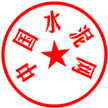 联  系：柯 俊       高君莉手  机：18958090092 18969091092    传  真：0571-85871616                                                                                                   中国水泥网                                                                                                                                                                                                                           2019年3月20日附件： 2019中国水泥行业超洁净排放技术交流大会参会回执注：请于2019年5月15日前传真或发邮件至中国水泥网：0571-85871616、cehua@ccement.com 日期 时间内容5月29日09:00-22:00会议报到5月30日09:00-18:00正式会议5月30日18:30-20:30招待晚宴单位名称邮 编邮 编通讯地址联 系 人E-mail电     话传  真姓    名性别部  门职  务电  话手  机手  机手  机住宿（单/标间）费用总额万     仟     佰     拾     元整万     仟     佰     拾     元整万     仟     佰     拾     元整小 写￥￥￥付款方式户名：浙江中建网络科技股份有限公司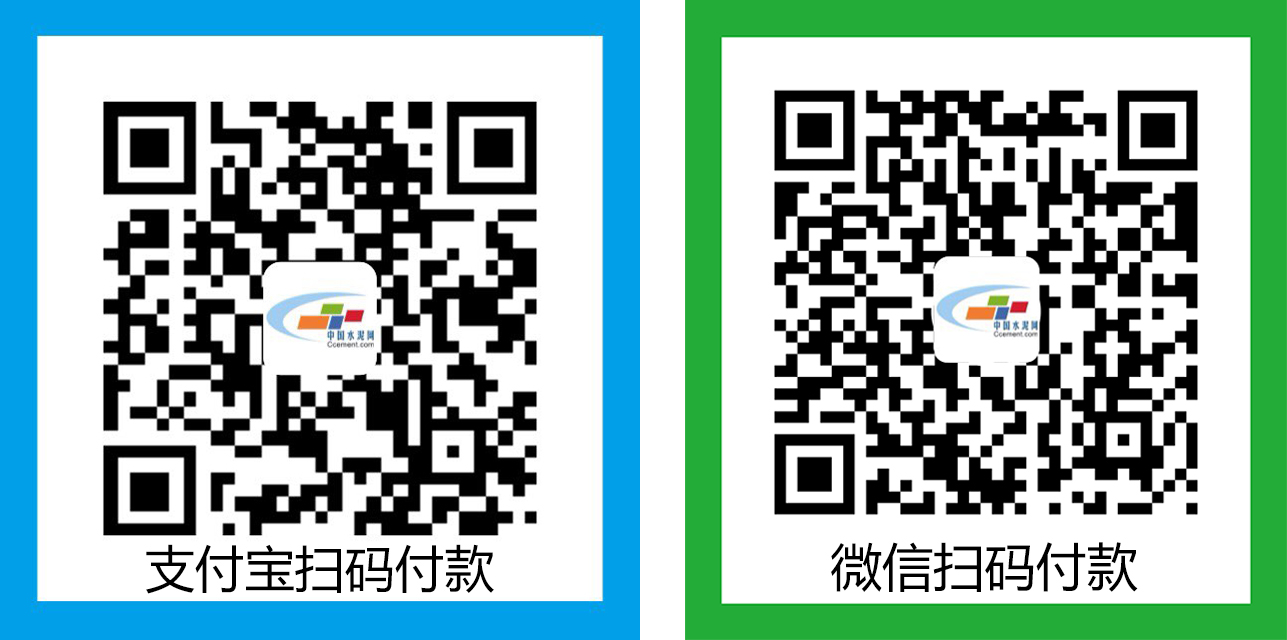 帐号：1202022109900098665开户行：工行朝晖支行户名：浙江中建网络科技股份有限公司帐号：1202022109900098665开户行：工行朝晖支行户名：浙江中建网络科技股份有限公司帐号：1202022109900098665开户行：工行朝晖支行户名：浙江中建网络科技股份有限公司帐号：1202022109900098665开户行：工行朝晖支行户名：浙江中建网络科技股份有限公司帐号：1202022109900098665开户行：工行朝晖支行户名：浙江中建网络科技股份有限公司帐号：1202022109900098665开户行：工行朝晖支行户名：浙江中建网络科技股份有限公司帐号：1202022109900098665开户行：工行朝晖支行参会方式1、二维码扫码报名；2、将参会回执传真或发邮件至中国水泥网；1、二维码扫码报名；2、将参会回执传真或发邮件至中国水泥网；1、二维码扫码报名；2、将参会回执传真或发邮件至中国水泥网；单位印章日期：     年   月   日单位印章日期：     年   月   日单位印章日期：     年   月   日单位印章日期：     年   月   日备    注